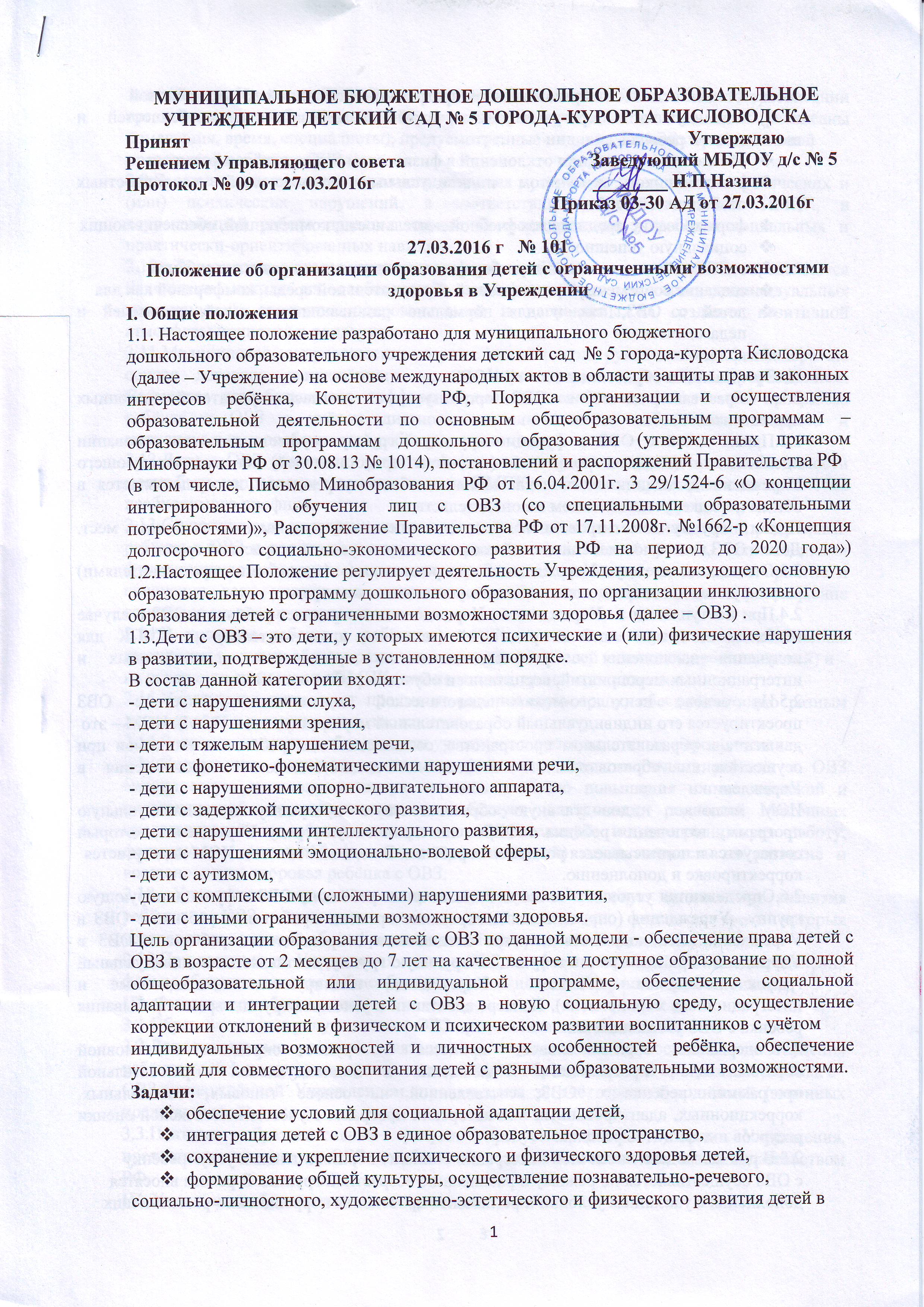 соответствии с основной образовательной программой  (по полной образовательнойили индивидуальной программе) с учётом психофизических особенностей и возможностей ребенка,обеспечение коррекции отклонений в физическом и психическом развитиивоспитанников с учётом индивидуальных возможностей и личностных особенностей ребёнка,формирование предпосылок учебной деятельности, компетенций, обеспечивающихсоциальную успешность,взаимодействие с семьёй для обеспечения полноценного развития ребёнка,создание современной развивающей образовательной среды, комфортной как длядетей с ОВЗ, так и для нормально развивающихся детей, родителей и педагогическогоколлектива.II. Организация образования детей с ОВЗ2.1. Образование детей с ОВЗ организуется с согласия родителей (законных представителей).2.2.Приём детей с ОВЗ в функционирующую группу осуществляется на основании письменного заявления родителей (законных представителей) на имя заведующего Учреждением, медицинского заключения лечебного учреждения и осуществляется в общем порядке, установленном законодательством. Приём в группу может проводиться в течение всего года при наличии свободных мест. Дети с ОВЗ включаются в списочный состав соответствующей возрастной группы.2.3.Отношения между Учреждением и родителями (законными представителями) регулируются договором, заключаемым в установленном порядке.2.4.При поступлении в  Учреждение , Учреждением направляет ребёнка с ОВЗ в случае необходимости и с согласия родителей (законных представителей) на ПМПК для получения заключения с рекомендациями по организации адаптационных и интеграционных мероприятий, воспитания и обучения ребёнка с ОВЗ.2.5.На основе психолого-медико-педагогической диагностики ребёнка с ОВЗ проектируется его индивидуальный образовательный маршрут (далее – ИОМ). ИОМ – этодвижение в образовательном пространстве, создаваемом для ребёнка и его семьи при осуществлении образовательного и психолого-педагогического сопровождения в Учреждении.ИОМ включает индивидуальную образовательную программу и индивидуальную программу включения ребёнка с ОВЗ в интеграционную среду Учреждения, который согласуется и подписывается родителями ребёнка. В ходе выполнения ИОМ подвергаетсякорректировке и дополнению.2.6.Определяются условия и технология включения ребёнка с ОВЗ в функционирующую группу  Учреждения (определяется дозирование времени пребывания ребёнка с ОВЗ в Учреждении, необходимость наличия специалиста сопровождения ребёнка с ОВЗ в Учреждении при интеграции в функционирующую группу, составляется индивидуальный график посещения ребёнком  Учреждения, планируются адаптационные и интеграционные мероприятия). По мере адаптации к условиям группы время пребывания ребёнка с ОВЗ увеличивается.2.7.Содержание образовательного процесса в группе определяется основной образовательной программой  Учреждения и индивидуальной образовательной программой ребёнка с ОВЗ, составленной на основе типовых, специальных, коррекционных, адаптированных или авторских программ с учётом комплексной оценки ресурсов и дефицитов ребёнка.2.8.В рамках модели частичной интеграции оказание образовательных услуг ребёнкус ОВЗ осуществляется по режиму и расписанию возрастной группы. В режим вносятсядополнения с указанием условий и регламента проведения коррекционно-развивающихзанятий с ребёнком с ОВЗ. Режим дня и недели может быть гибким. В расписании организованной образовательной деятельности учитываются занятия (расписаны помещения, время, специалисты), предусмотренные индивидуальной образовательнойпрограммой ребёнка с ОВЗ.2.9.В случае невозможности полного усвоения программы из-за тяжести физических и (или) психических нарушений, в соответствии с рекомендациями ПМПК, в коррекционной работе делается акцент на формирование у ребёнка социальных и практически-ориентированных навыков.2.10. Технологии, методы, средства и формы работы с детьми с ОВЗ определяются педагогами исходя из особенностей психофизического развития, индивидуальных возможностей, состояния здоровья детей и направлены на создание позитивной атмосферы принятия и поддержки.2.11.Медицинское сопровождение осуществляется под руководством фельдшера на основе договора, заключённого между Учреждением и лечебным учреждением. Совместно разрабатывается дифференцированная лечебно-оздоровительная программа ребёнка с ОВЗ с учётом диагноза, степени тяжести заболевания, возраста и индивидуальных особенностей ребёнка.2.12.Дети с ОВЗ с согласия родителей (законных представителей) при необходимости могут быть направлены в течение года на ПМПК, либо на консультации к специалистам необходимого профиля.2.13.С участниками интеграционных процессов (педагогами, специалистами, родителями ребёнка с ОВЗ и родителями нормально развивающихся детей группы, воспитанниками функционирующей группы) проводится работа, направленная на взаимное приятие и сплочение всех участников инклюзивного образовательного процесса, достижение социально значимых результатов.2.14.В процессе работы с ребёнком с ОВЗ может быть осуществлена его полная интеграция в группу общего развития с согласия родителей (законных представителей) ина основании заключения ПМПК (или педагогов, врача, специалистов).2.15.Учреждение организует предметно-развивающую среду, обеспечивающую разным детям доступ к развитию их возможностей.2.16.Родители по мере необходимости участвуют в интеграционных мероприятиях.2.17.Учреждение оказывает родителям (законным представителям) ребёнка с ОВЗ методическую и консультативную помощь с целью повышения их медицинской и педагогической компетентности, способствует вовлечению родителей (законных представителей) в образовательную, оздоровительную и интеграционную работу, формирует у родителей (законных представителей) ответственность за развитие и восстановление здоровья ребёнка с ОВЗ.2.18. Учреждение осуществляет промежуточную и итоговую диагностику развития ребёнка с ОВЗ, мониторинг их социальной адаптации, формы и сроки которых установлены основной общеобразовательной программой  Учреждения.2.19.При выпуске из Учреждения  дети с ОВЗ направляются на ПМПК для определения формы обучения в школе (общеобразовательной или специальной коррекционной).III. Финансовое обеспечение3.1.Образовательные услуги детям с ОВЗ предоставляются бесплатно.3.2.Дополнительные расходы, связанные с осуществлением воспитания и обучения ребёнка с ОВЗ, не предусмотренные специальной образовательной программой ребёнка сОВЗ, утверждённой Учреждением, производятся за счёт средств родителей (законных представителей).3.3.Платные образовательные услуги, предусмотренные Уставом Учреждения, предоставляются детям с ОВЗ, на общих основаниях в соответствии с законодательством РФ.IV. Участники образовательного процесса4.1. К участникам образовательных отношений относятся воспитанники, их родители (законные представители), педагогические работники Учреждения.4.2.. Воспитанники Учреждения имеют право:На бесплатное получение дошкольного образования в соответствии с федеральными государственными образовательными стандартами, в пределах образовательных программ, реализация которых финансируется Учредителем.Охрану жизни и здоровья.Защиту от всех форм физического и психического насилия.Защиту и уважение человеческого достоинства, свободу совести;Удовлетворение потребностей в эмоционально-личностном общении.Удовлетворение физиологических потребностей (в питании, сне, отдыхе и др.) в соответствии с возрастом и индивидуальными особенностями развития.Развитие творческих способностей и интересов.Получение квалифицированной помощи в обучении.Предоставление оборудования, игр, игрушек, учебных пособий.Получение дополнительных (в т. ч. платных) образовательных услуг.Предоставление условий для обучения с учетом особенностей их психофизического развития и состояния здоровья, в т. ч. получение социально-педагогической и психологической помощи, бесплатной психолого-медико-педагогической коррекции.Пользование в порядке, установленном локальными нормативными актами Учреждения, лечебно-оздоровительной инфраструктурой, объектами культуры и объектами спорта Учреждения.4.3. Родители (законные представители) воспитанников имеют право:Выбирать образовательную программу, из числа используемых в работе с детьми в УчрежденииЗащищать законные права и интересы ребенка.Вносить предложения администрации Учреждения по улучшению работы с детьми, в т. ч. по организации дополнительных (платных) образовательных услуг.Требовать предоставления ребенку присмотра, ухода, охраны и укрепления его здоровья, воспитания и обучения на условиях, предусмотренных договором с Учреждением.Консультироваться с педагогическими работниками Учреждения по проблемам воспитания и обучения ребенка (детей).Принимать участие в управлении Учреждения в порядке, предусмотренном настоящим уставом.Присутствовать в группе, которую посещает ребенок, на условиях, определенных договором между Учреждением и родителями (законными представителями.Выбирать педагога для работы с ребенком при наличии соответствующих условий в Учреждении.Заслушивать отчеты заведующего Учреждением и педагогов о работе с детьми.Оказывать Учреждению посильную помощь в реализации его уставных задач, в части сохранения и укрепления физического и психического здоровья детей.Досрочно расторгать договор между Учреждением и родителями.Обжаловать в Управлении образования решение об отчислении ребенка из Учреждения в месячный срок с момента получения письменного уведомления.Создавать родительские объединения в Учреждени	Получать информацию о реализации в Учреждении программы дошкольного образования, а также дополнительных общеобразовательных программ.Присутствовать при обследовании детей психолого-медико-педагогической комиссией, обсуждении результатов обследования и рекомендаций, полученных по результатам обследования, высказывать свое мнение относительно предлагаемых условий для организации обучения и воспитания детей.Обжаловать решения администрации, касающиеся образовательной деятельности в отношении их ребенка в комиссии по урегулированию споров между участниками образовательных отношений.	4.4. Родители (законные представители) обязаны:	 Выполнять Устав Учреждения в части, касающейся их прав и обязанностей.Заложить основы интеллектуального, физического, нравственного развития ребенка в раннем возрасте. Не нарушать режим работы Учреждения.Своевременно вносить плату за содержание ребенка в Учреждении. Своевременно ставить в известность администрацию Учреждения о возможном отсутствии ребенка или его болезни.Ежедневно лично (или на основании доверенности, заверенной нотариально) передавать ребенка воспитателю и забирать ребенка.Добросовестно выполнять условия договора с Учреждением. Не применять к ребенку антипедагогических методов воспитания.При нахождении в Учреждении вежливо вести себя с работниками и посетителями Учреждения.В присутствии ребенка, других воспитанников Учреждения воздерживаться от действий и высказываний, умаляющих авторитет воспитателей. Взаимодействовать с педагогическими работниками Учреждения в вопросах воспитания ребенка.	Информировать заведующего Учреждением о наступлении обстоятельств, влекущих изменение размера или прекращение выплаты компенсации.	4.5. Педагогические работники Учреждения имеют право на:Участие в разработке образовательных программ.Защиту профессиональной чести и достоинства, справедливое и объективное расследование нарушения норм профессиональной этики педагогических работников.Сокращенную продолжительность рабочего времени, удлиненный оплачиваемый отпуск, досрочное назначение трудовой пенсии по старости в порядке, установленном законодательством РФ, иные меры социальной поддержки в порядке, установленном законодательством РФ.Свободный выбор и использование методик обучения и воспитания, учебных пособий и материалов, учебников, в соответствии с образовательной программой, утвержденной Учреждением.Участие в управлении Учреждением в порядке, определенном настоящим уставом.Соблюдать правовые, нравственные и этические нормы, следовать требованиям профессиональной этики.Уважать честь и достоинство воспитанников и других участников образовательных отношений.Соответствовать требованиям квалификационных характеристик и профессиональных стандартов.Проходить аттестацию на соответствие занимаемой должности в установленном порядке и систематически повышать свой профессиональный уровень.Выполнять условия трудового договора.Заботиться о защите прав и свобод воспитанников, уважать права родителей (законных представителей).	4.6. Педагогические работники обязаны:Выполнять устав Учреждения, правила внутреннего трудового распорядка, правила по технике безопасности и пожарной безопасности, условия трудового договора, должностные инструкции.Охранять жизнь и здоровье детей во время образовательного процесса.Защищать ребенка от всех форм физического и психического насилия.Сотрудничать с семьей по вопросам воспитания и обучения ребенка.Обладать профессиональными умениями, постоянно их совершенствовать.Соблюдать нормы профессиональной этики, быть взаимовежливыми с другими работниками Учреждения, родителями (законными представителями) детей, с воспитанниками, иными посетителями Учреждения, воздерживаться от действий или высказываний, ведущих к нарушению морально-психологического климата в коллективе.Учитывать особенности психофизического развития воспитанников и состояние их здоровья, соблюдать специальные условия, необходимые для получения образования лицами с ограниченными возможностями здоровья, взаимодействовать при необходимости с медицинскими организациями.Проходить в соответствии с трудовым законодательством предварительные при поступлении на работу и периодические медицинские осмотры, а также внеочередные медицинские осмотры по направлению Учреждения.Планировать и осуществлять образовательно-воспитательную работу в соответствии с программами, принятыми педагогическим советом.Соблюдать права и свободы воспитанников, нести ответственность за их жизнь, здоровье и безопасность в период образовательного процесса.Выполнять правила по охране труда и пожарной безопасности. 4.7.В целях защиты своих прав родители (законные представители) воспитанников самостоятельно или через своих представителей вправе:- направлять в Учреждение обращения о применении к его работникам, нарушающим и (или) ущемляющим права воспитанников, их родителей (законных представителей), дисциплинарных взысканий. Такие обращения подлежат обязательному рассмотрению Учреждением с привлечением воспитанников и их родителей (законных представителей);- обращаться в комиссию по урегулированию споров между участниками образовательных отношений, в т. ч. по вопросам о наличии или об отсутствии конфликта интересов педагогического работника;- использовать не запрещенные законодательством РФ иные способы защиты прав и законных интересов.4.8.Комиссия по урегулированию споров между участниками образовательных отношений создается в целях урегулирования разногласий между участниками образовательных отношений по вопросам реализации права на образование, в т. ч. в случаях возникновения конфликта интересов педагогического работника, применения локальных нормативных актов. Порядок создания, организации работы, принятия решений комиссией и их исполнения устанавливается соответствующим локальным актом Учреждения, который принимается с учетом мнения Совета родителей, а также представительных органов работников Учреждения.V. Порядок управления5.1.Заведующий Учреждением осуществляет общее руководство воспитанием и обучением детей с ОВЗ, координирует деятельность коллектива Учреждения  и специалистов системы здравоохранения на основании заключаемого ежегодно договора, осуществляет систематический контроль эффективности работы.